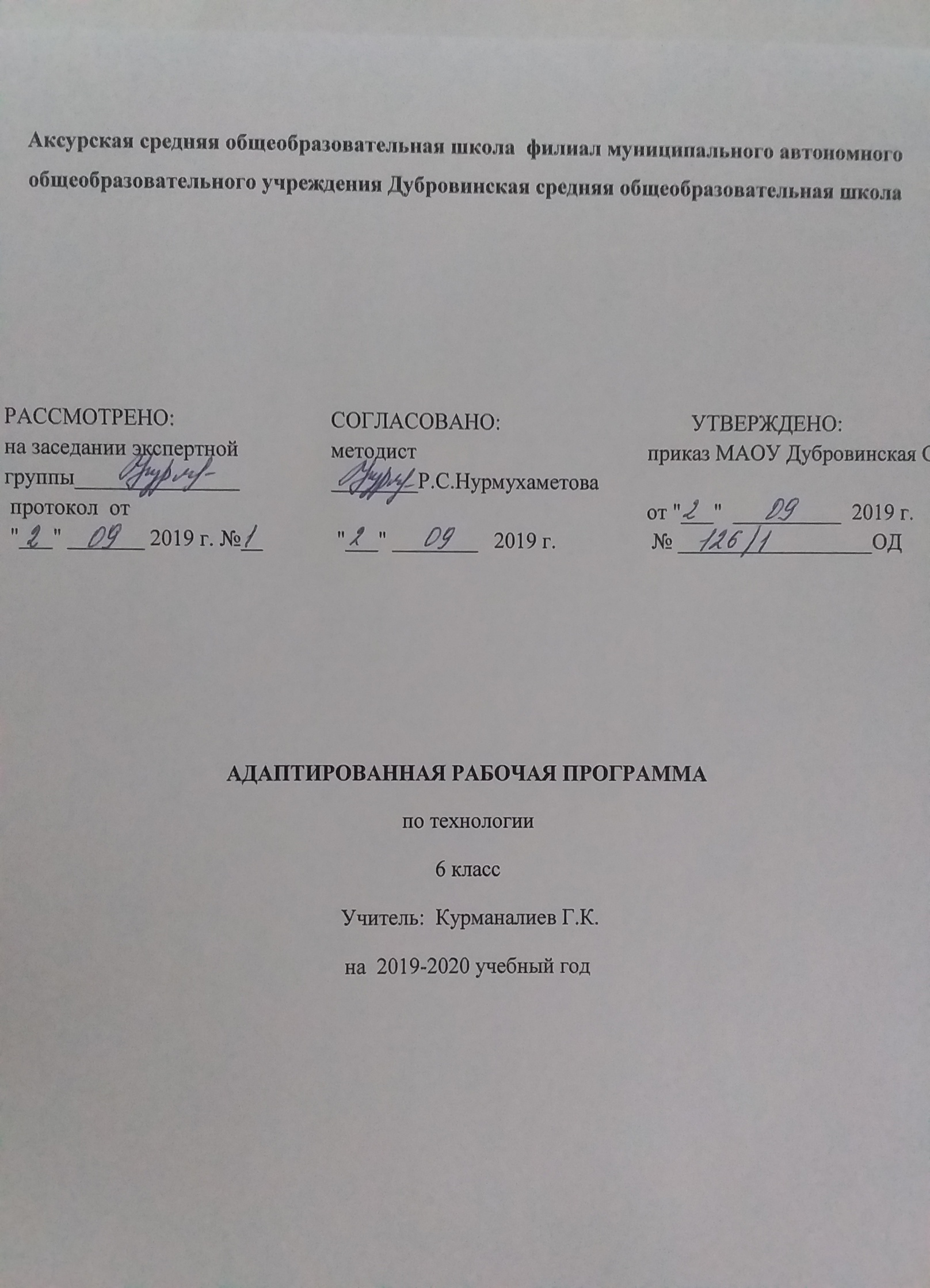 Рабочая  программа по технологии для  6 класса, составлена в соответствии с нормативными документами:Закон Российской Федерации «Об образовании» от 10.07.1992 № 3266-1  (редакция 22.08.04 № 122-ФЗ)Закон Тюменской области  от 11.02.2003г.) №133-ЗО «Об образовании в Тюменской области» Конвенция о правах ребенка (Генеральная Ассамблея ООН, 20.11.89;           с 02.09.1990 г. Ст. Конституции РФ).Закон РФ  «Об утверждении Федеральной программы развития образования» (от 10.04.2000г.)Закон РФ  «Об основных гарантиях прав ребенка» (от 24.07. 1998 №124-ФЗ)Федеральный закон Российской Федерации от 24.11.1995 № 181-ФЗ «О социальной защите инвалидов в Российской Федерации» (редакция от 28.04.2009)Типовое положение о специальном (коррекционном) образовательном учреждении для обучающихся, воспитанников с ограниченными возможностями здоровья (в редакции Постановлений Правительства РФ от 10.03.2000 №212; от 23.12.2002 № 919; от 01.02.2005  №49; от 18.08.2008 №617; от 10.03.2009 №216)Письмо МО РФ от 31.01.2000г № 31-ю 50-758/26-6 «О внесении изменений и дополнений в типовое положение о специальном (коррекционном) образовательном учреждении для обучающихся, воспитанников с отклонениями в развитии» », утверждённые постановлением Правительства РФ от10.03.2000 г № 212.  9. Федеральный закон «Об образовании в Российской Федерации» от 29.12.2012г. №273 - ФЗ;  10. Заключения территориальной  психо-медико-педагогической  комиссии управления образования Вагайского муниципального района Тюменской области 11. Программа «Технология» для учащихся 5-8 классов. Авторы А.Т. Тищенко, Н.В. Синица. Под редакцией В.Д. Симоненко. Издательство: М., «Вентана-Граф» 2012 г12. Учебный план МАОУ Дубровинская СОШ, утвержденный директором МАОУ Дубровинская СОШ. 13.    Положение о рабочей программе МАОУ Дубровинской СОШ.1.Планируемые результаты изучения предмета «Технология»Изучение технологии в основной школе обеспечивает достижение личностных, метапредметных и предметных результатов.Личностными результатами освоения учащимися основной школы курса «Технология» являются:
   • проявление познавательных интересов и активности в данной области;
   • развитие трудолюбия и ответственности за качество своей деятельности;
   • овладение установками, нормами и правилами научной организации умственного и физического труда;
   • самооценка умственных и физических способностей для труда в различных сферах с позиций будущей социализации и стратификации;
   • осознание необходимости общественно полезного труда как условия безопасной и эффективной социализации;
   • бережное отношение к природным и хозяйственным ресурсам;Метапредметными результатамиосвоения учащимися основной школы курса «Технология» являются:
   • алгоритмизированное планирование процесса учащимися познавательно-трудовой деятельности;
   • овладение необходимыми в повседневной жизни базовыми приемами ручного и механизированного труда с использованием распространенных инструментов и механизмов, способами управления отдельными видами распространенной в быту техники;умение применять в практической деятельности знаний, полученных при изучении основных наук;• использование дополнительной информации при проектировании и создании объектов труда;
   • поиск новых решений возникшей технической или организационной проблемы;
   • приведение примеров, подбор аргументов, формулирование выводов по обоснованию технико-технологического и организационного решения;        • выбор для решения познавательных и коммуникативных задач различных источников информации, включая энциклопедии, словари, интернет-ресурсы и другие базы данных;
   •  согласование и координация совместной познавательно-трудовой деятельности с другими ее участниками;
   • объективное оценивание вклада своей познавательно-трудовой деятельности в решение общих задач коллектива;
   • оценивание своей познавательно-трудовой деятельности с точки зрения нравственных, правовых норм, эстетических ценностей по принятым в обществе и коллективе требованиям и принципам;
   • соблюдение норм и правил культуры труда в соответствии с технологической культурой производства;Предметным результатом освоения учащимися основной школы курса «Технология» являются:в познавательной сфере:рациональное использование учебной и дополнительной информации для проектирования и создания объектов труда;распознавание  видов, назначения и материалов, инструментов и приспособлений, применяемых в технологических процессах при изучении разделов «Лего - конструирование», «Технологии обработки конструкционных материалов», «Технологии домашнего хозяйства».владение способами научной организации труда, формами деятельности, соответствующими культуре труда;в мотивационной сфере:использование графических редакторов и программ, при знакомстве с основами программирования электронных и  робототехнических конструкций;владение способами научной организации труда, формами деятельности, соответствующими культуре труда;в мотивационной сфере: оценивание своей способности и готовности к труду; осознание ответственности за качество результатов труда; наличие экологической культуры при обосновании выбора объектов труда и выполнении работ; стремление к экономичности и бережливости в расходовании времени, материалов при обработке древесины и металлов;в трудовой сфере:планирование технологического процесса;подбор материалов, инструментов и оборудования с учетом характера объекта труда и технологической последовательности;соблюдение норм и правил безопасности, правил санитарии и гигиены;контроль промежуточного и конечного результата труда для выявления допущенных ошибок в процессе труда при изучении учебных разделов;в физиолого-психологической сфере:   •  развитие моторики и координации движений рук при работе с ручными инструментами и выполнении операций с помощью машин и механизмов;
  •  достижение необходимой точности движений при выполнении различных технологических операций;
  •  соблюдение требуемой величины усилия, прикладываемого к инструменту, с учетом технологических требований;   •  сочетание образного и логического мышления в процессе проектной деятельности;в эстетической сфере:   •  дизайнерское проектирование изделия или рациональная эстетическая организация работ;   •  моделирование художественного оформления объекта труда при изучении раздела «Технологии художественно-прикладной обработки материалов»;   •  эстетическое и рациональное оснащение рабочего места с учетом требований эргономики и научной организации труда;   •  рациональный выбор рабочего костюма и опрятное содержание рабочей одежды;в коммуникативной сфере:   •  формирование рабочей группы для выполнения проекта;   •  публичная презентация и защита проекта, изделия, продукта труда;   •  разработка вариантов рекламных образцов.2.Содержание учебного предмета технологииЛего - конструирование (16 часов)ВведениеОсновные теоретические сведенья:- общим правилам техники безопасности.- что такое творческий проект. Этапы выполнения проекта.Практические работы:        - пользоваться ПТБ.- выполнять проект, знать этапы проекта.Виды соединений деталей. Изучение типовых соединений деталей. ТБ. Понятие команды, программы и программирования. Зубчатые передачи: передаточное число, его расчет. Изучение червячной передачи. Повторение и закрепление знаний о блоках, ременной передачи и их свойствах. Определение машин. Виды «управляемых машин». Программирование управляемых машин.Технологии обработки конструкционных материаловОсновные теоретические сведенья:- технологии ручной обработки древесины и древесных материалов- технологии машинной обработки древесины и древесных материалов- технологии ручной обработки металлов и искусственных материалов- технологии машинной обработки металлов и искусственных материаловПрактические работы:- распознавать природные пороки древесины в заготовках.- читать сборочные чертежи.- определять последовательность сборки изделия по технологической документации.-  изготовлять изделия из древесины с соединением брусков внакладку.- изготовлять детали, имеющие цилиндрическую и коническую форму.- осуществлять сборку изделий по технологической документации.- использовать ПК для подготовки графической документации.-управлять токарным станком для обработки древесины.- точить детали цилиндрической и конической формы на токарном станке.- применять контрольно-измерительные инструменты при выполнении токарных работ.Технологии художественно – прикладной  обработки материаловОсновные теоретические сведенья:- технологии художественно – прикладной  обработки материалов        -разрабатывать  изделия с учётом назначения и эстетических свойств- выбирать материалы и заготовки для резьбы по дереву.- осваивать приёмы выполнения основных операций ручными инструментами.Практические работы:- изготовлять изделия, содержащие художественную резьбу, по эскизам и чертежам.Технологии домашнего хозяйстваОсновные теоретические сведенья:- технологии ремонта деталей интерьера, одежды и обуви и ухода за ними- технологии ремонтно-отделочных работ- технологии ремонта элементов систем водоснабжения и канализации- выполнять мелкий ремонт одежды, чистку обуви, мебели, изготовлять полезные вещи для дома.-проводить несложные ремонтные штукатурные работы, работать инструментами для штукатурных работ, разрабатывать эскизы оформления стен декоративными элементами, изучать виды обоев, осуществлять подбор обоев по образцам, выполнять упражнения по наклейке образцов обоевТехнологии исследовательской и опытной деятельностиОсновные теоретические сведенья:- исследовательская и созидательная деятельностьПрактические работы:-возможность  сделать творческий проект и презентацию к нему и  грамотно ее представить.3.Тематический планирование с указанием количества часов, отводимых на изучение каждой темы №урокаТема раздела/тема урокаКоличество часовКоличество часовЛего – конструирование (16 часов)Лего – конструирование (16 часов)Лего – конструирование (16 часов)Лего – конструирование (16 часов)Лего – конструирование (16 часов)1-2Введение.  Инструктаж по ТБ.Основные теоретические сведенья:-общим правилам техники безопасности.- что такое творческий проект. Этапы выполнения проекта.Введение.  Инструктаж по ТБ.Основные теоретические сведенья:-общим правилам техники безопасности.- что такое творческий проект. Этапы выполнения проекта.223-4Виды соединений деталей. Изучение типовых соединений деталей. ТБ.Виды соединений деталей. Изучение типовых соединений деталей. ТБ.225-6Понятие команды, программы и программирования.Понятие команды, программы и программирования.227-8Зубчатые передачи: передаточное число, его расчет. Зубчатые передачи: передаточное число, его расчет. 229-10Изучение червячной передачи.Изучение червячной передачи.2211-12Повторение и закрепление знаний о блоках, ременной передачи и их свойствахПовторение и закрепление знаний о блоках, ременной передачи и их свойствах2213-14Определение машин. Виды «управляемых машин».Определение машин. Виды «управляемых машин».2215-16Программирование управляемых машин.Программирование управляемых машин.22Раздел 1. Технология  ручной обработки древесины и древесных материалов.  (10 часов)Раздел 1. Технология  ручной обработки древесины и древесных материалов.  (10 часов)Раздел 1. Технология  ручной обработки древесины и древесных материалов.  (10 часов)Раздел 1. Технология  ручной обработки древесины и древесных материалов.  (10 часов)Раздел 1. Технология  ручной обработки древесины и древесных материалов.  (10 часов)17-18Заготовка древесины, пороки древесины.Заготовка древесины, пороки древесины.2219-20Свойства древесины Чертежи деталей из древесины. Сборочный чертёж. Спецификация составных частей изделия..Свойства древесины Чертежи деталей из древесины. Сборочный чертёж. Спецификация составных частей изделия..2221-22Технологическая карта - основной документ для изготовления деталей Технология соединения брусков из древесины..Технологическая карта - основной документ для изготовления деталей Технология соединения брусков из древесины..2223-24Технология изготовления цилиндрических и конических деталей ручным инструментом. Устройство токарного станка по обработке древесины.Технология изготовления цилиндрических и конических деталей ручным инструментом. Устройство токарного станка по обработке древесины.2225-26Технология обработки древесины на токарном станке. Технология окрашивания изделий из древесины красками и эмалями.Технология обработки древесины на токарном станке. Технология окрашивания изделий из древесины красками и эмалями.22Раздел 2. Технологии художественно-прикладной обработки материалов.  (6 часов)Раздел 2. Технологии художественно-прикладной обработки материалов.  (6 часов)Раздел 2. Технологии художественно-прикладной обработки материалов.  (6 часов)Раздел 2. Технологии художественно-прикладной обработки материалов.  (6 часов)Раздел 2. Технологии художественно-прикладной обработки материалов.  (6 часов)27-28Художественная обработка древесины. Резьба по дереву.Художественная обработка древесины. Резьба по дереву.2229-30Виды резьбы по дереву и технология их выполнения.Виды резьбы по дереву и технология их выполнения.2231-32Элементы машиноведения. Составные части машин.Элементы машиноведения. Составные части машин.22Раздел 3. Технология ручной и машинной обработки металлов и искусственных материалов. (18 часов)Раздел 3. Технология ручной и машинной обработки металлов и искусственных материалов. (18 часов)Раздел 3. Технология ручной и машинной обработки металлов и искусственных материалов. (18 часов)Раздел 3. Технология ручной и машинной обработки металлов и искусственных материалов. (18 часов)Раздел 3. Технология ручной и машинной обработки металлов и искусственных материалов. (18 часов)33-34Свойство чёрных и цветных металлов. Свойства искусственных материалов.Свойство чёрных и цветных металлов. Свойства искусственных материалов.2235-36Сортовой прокат.Чертежи деталей из сортового проката.Сортовой прокат.Чертежи деталей из сортового проката.2237-38Измерение размеров деталей с помощью штангенциркуля.Измерение размеров деталей с помощью штангенциркуля.2239-40Технология изготовления изделий из сортового проката.Технология изготовления изделий из сортового проката.2241-42Резание металла и пластмасса слесарной ножовкой.Резание металла и пластмасса слесарной ножовкой.2243-44Рубка металла.Рубка металла.2245-48Опиливание заготовок из металла и пластмассы.Опиливание заготовок из металла и пластмассы.4449-50Отделка изделий из металла и пластмассы.Отделка изделий из металла и пластмассы.22Раздел 4. Технология домашнего хозяйства.  (8 часов)Раздел 4. Технология домашнего хозяйства.  (8 часов)Раздел 4. Технология домашнего хозяйства.  (8 часов)Раздел 4. Технология домашнего хозяйства.  (8 часов)Раздел 4. Технология домашнего хозяйства.  (8 часов)51-52Закрепление настенных предметов. Установка форточек, оконных и дверных петель.Закрепление настенных предметов. Установка форточек, оконных и дверных петель.2253-54Основные технологии штукатурных работ.Основные технологии штукатурных работ.2255-56Основные технологии оклейки помещений обоями.Основные технологии оклейки помещений обоями.2257-58Простейший ремонт сантехнического оборудования.Простейший ремонт сантехнического оборудования.22Раздел 5. Технологии исследовательской и опытнической деятельности.  (12 часов)Раздел 5. Технологии исследовательской и опытнической деятельности.  (12 часов)Раздел 5. Технологии исследовательской и опытнической деятельности.  (12 часов)Раздел 5. Технологии исследовательской и опытнической деятельности.  (12 часов)Раздел 5. Технологии исследовательской и опытнической деятельности.  (12 часов)59-60Творческий проект. Понятие о техническом проектировании.Творческий проект. Понятие о техническом проектировании.2261-62Применение ПК при проектировании изделия.Применение ПК при проектировании изделия.2263-64Технические и технологические задачи при проектировании изделия, возможные пути их решения.Технические и технологические задачи при проектировании изделия, возможные пути их решения.2265-66Основные виды проектной документации.Основные виды проектной документации.2267-68Правила безопасности труда при выполнении творческого проекта.Правила безопасности труда при выполнении творческого проекта.22